Программа регионального семинара«Социальное партнерство как форма                   совершенствования взаимодействия                                детского сада и семьи»Место проведения: Свердловская область, г.Качканар, 5 микрорайон, д. 42 а (д/с № 17)Дата и время проведения: 9 июня 2018 года с 10.00ч. до 12.00чУчастники мероприятия: педагоги, руководители, представители общественности, социальные партнеры.Цель мероприятия: подведение итогов работы региональной инновационной площадки «Семейный театр».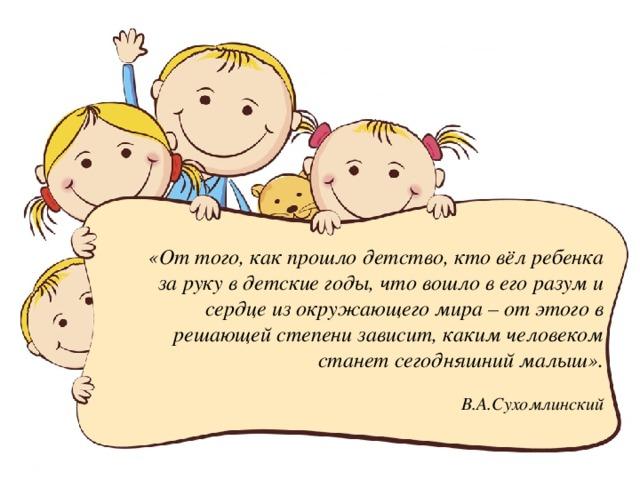 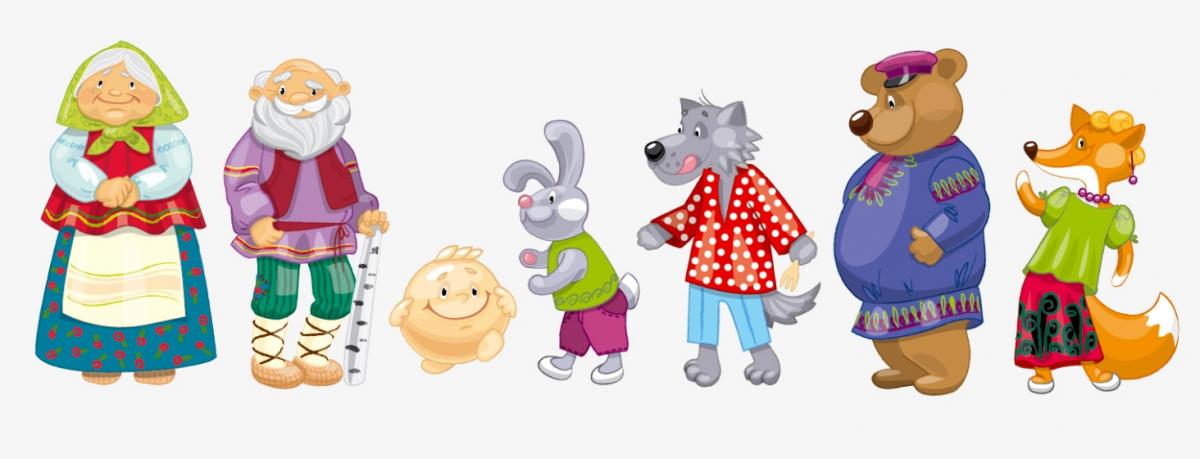 Наш адрес:Свердловская областьг. Качканар5а микрорайон, дом 15,16, 5 микрорайон, дом 42аТел 8(34341)6 - 12 - 65e-mail:dou.u@kgo66.ruсайт: http:// ulybka-kch.tvoysadik.ru/ПРОГРАММАРЕГИОНАЛЬНОГО СЕМИНАРА«Социальное партнерство как формасовершенствования взаимодействиядетского сада и семьи»Время проведенияСодержание деятельностиОтветственные10.00-10.20РегистрацияКротова Н. В.Гаврилова Е.В.Пленарное заседаниеПленарное заседаниеПленарное заседание10.20-10.50    Открытие семинараПодведение итогов работы Региональной инновационной площадки  «Семейный театр»:- Представление модели социального партнерства. - Видео фильм «Деятельность Региональной инновационной площадки «Семейный театр».Награждение  социальных партнеров, участников «Семейного театра»Шепелина Наталья Ивановна Зам. зав. по ВМР Мальцева Марина Андреевна Начальник Управления образованием КГОЮнусова Ольга Евгеньевна,Музыкальный руководительМальцева Марина Андреевна,Начальник Управления образованием КГО10.50-11.20Педагогический квест«Театр, куклы, ты и я  -вместе верные друзья»Багаевская Л. Г., Кротова Н. В., Реутова Ю. В., Туркина Г. Л., Корецкая О.Я., воспитателиПерерыв 5 минутПерерыв 5 минутПерерыв 5 минут11.25 -11.50Мюзикл «Волк и семеро козлят на новый лад»Юнусова Ольга Евгеньевна,Хафизова Лариса Михайловна,музыкальные руководители11.50-12.00Открытый микрофонЮнусова Ольга Евгеньевна,Музыкальный руководитель